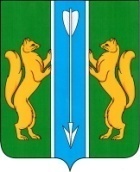 РОССИЙСКАЯ ФЕДЕРАЦИЯАДМИНИСТРАЦИЯ ВЕРХНЕПАШИНСКОГО СЕЛЬСОВЕТАЕНИСЕЙСКОГО РАЙОНАКРАСНОЯРСКОГО КРАЯПОСТАНОВЛЕНИЕ21.11.2023		             с. Верхнепашино 		            № 109-пО признании утратившим силу постановления администрации Верхнепашинского сельсовета В целях приведения в соответствие норм  действующего законодательства муниципальных правовых актов,  руководствуясь  Уставом Верхнепашинского  сельсовета,  ПОСТАНОВЛЯЮ: 1. Признать утратившим силу постановление Верхнепашинского сельсовета от 10.11.2022 года № 71-п «Об утверждении основных направлений бюджетной и налоговой  политики Верхнепашинского сельсовета  на 2023 год и плановый период 2024-2025 годов».2.  Контроль за исполнением настоящего постановления оставляю за собой. 3. Постановление вступает в силу с момента подписания и подлежит опубликованию в официальном издании «Сельский вестник»Глава Верхнепашинского сельсовета                                             Е.И.Чапига